Оценка качества расшифровки структуры калий захватывающего белка А из Bacillus subtilis (PDBid = 2HMV)Подготовлено Рябых ГригориемВведение  Белок А, захватывающий калий из системы ktr –  один из двух белков, образующих ионный канал ktrAB, который у прокариот и эукариот участвует в АТФ-зависимом транспорте К+. На сайте uniprot.org указаны ссылки на 10 различных pdb-структур, здесь будет рассмотрена структура 2HMV.Общая информация о структуре2HMV – структура димера (2 цепи по 144 аминокислотного остатка) белка ktrA из бактреии Bacillus subtilis в комплексе с 2 молекулами АДФ.Структура была получена в 2006 году[1]. Они разрешили фазовую проблему путем молекулярного замещения, использовали в качестве первичной модели ранее известную структуру KtrAB (PDBid = 1LSU)[2]. В таблице 1 приведены некоторые параметры структуры, взятые с сайта PDB.  Таблица1. Общая информация о структуре 2HMV.Оценка качества расшифровки структурыСудить о качестве расшифровки структуры можно по нескольким показателям, в числе которых R-фактор (показатель близости экспериментальных данных к модели), свободный R-фактор (показатели степени оптимизации), а также число маргинальных аминокислотных остатков (то есть остатков с нехарактерными показателями углов и длин связей, RSR, нехарактерным окружением и так далее). В записи на сайте PDB есть краткая оценка данных параметров (рис. 1). Она строится на статистике по базе данных PDB, сравнивая качество данной модели с другими, и в качестве меры качества выдает перцентиль, соответствующий данной структуре из распределения этого показателя среди всех структур с примерно таким же разрешением или вообще всех структур.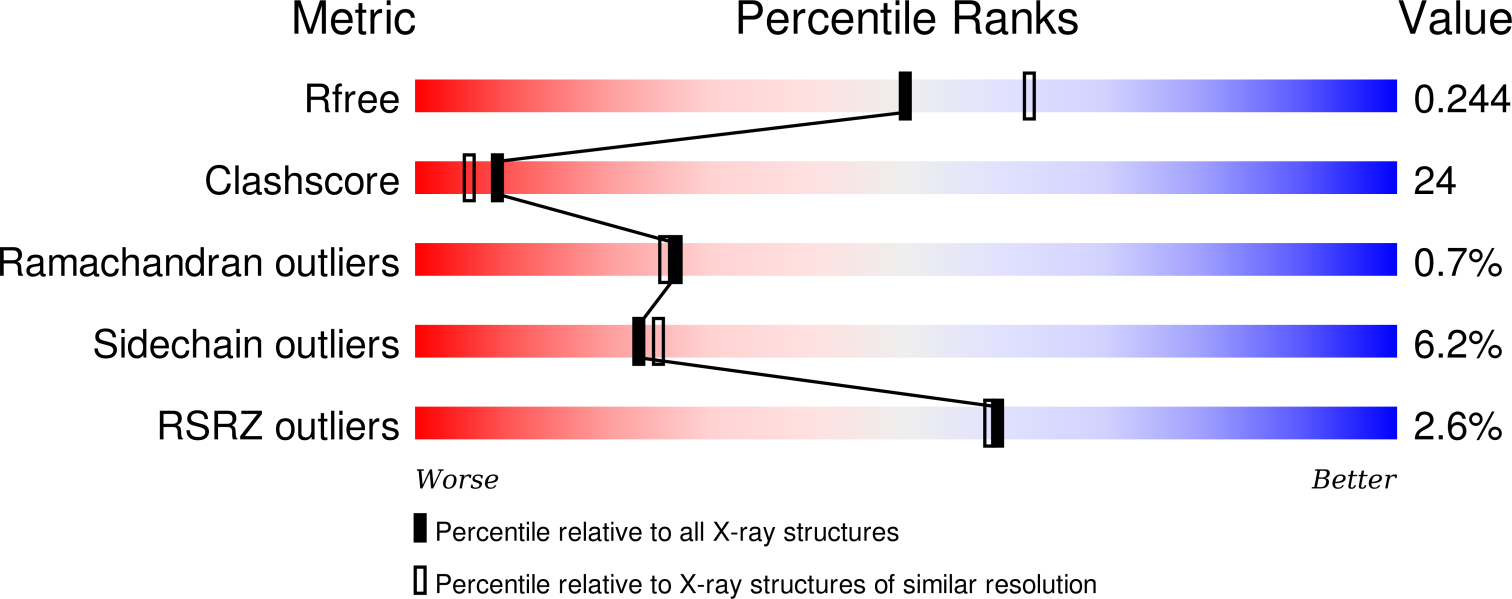 Рисунок 1. Оценка значений параметров качества для структуры 2HMV, взятая с сайта PDB.Из рисунка 1 видно, что почти все показатели имеют значения хуже, чем в среднем. Только значения Rfree и RSRZ outliers такое же или немного лучше. Особенно много наложений плотностей атомов (Clashscore) – намного хуже, чем в среднем. Также из PDB (через интерфейс EMBL-EBI) можно получить некоторую информацию о маргинальных остатках (подробнее см ниже), она записана в таблице 2.Таблица 2. Маргинальные остатки структуры 2HMV.Также с сайта PDB можно получить полный отчет об уточнении структуры [3]. Более подробную информацию (частично дублирующую информацию из PDB) о качестве структуры выдаёт сервис MolProbity. В таблице 3 представлена информация, полученная для структуры 2HMV.Таблица 3. Информация о качестве структуры, полученная из MolProbity.Таблица 4. Список маргинальных остатков [4].Любопытно, что на PDB указано 14 остатков с неподходящими ротамерами, а MolProbity выдает 16.  Судя по данным PDB, маргинальных остатков всего 23, 14 из них плохими ротамерами, то есть с нестандартной конформацией боковой цепи. 23 маргинальных остатка на весь белок – по моему мнению, многовато. Стоит отметить, что довольно распространенный тип маргинальности  - нахождение торсионных углов основных цепей в запрещенных областях карты Рамачандрана – всего 2 по данным MolProbity и PDB (рис. 2).   Кроме того, в структуре присутствует 7 остатков, которые плохо вписываются в электронную плотность (4 в цепи А и 3 в цепи B). У этих остатков Z-скор по RSR больше 2. На рисунке 3 показан пример таких остатков (структура и электронная плотность визуализированы через PyMOL). Видно, что в электронную плотность частично не вписываются боковые группы остатков.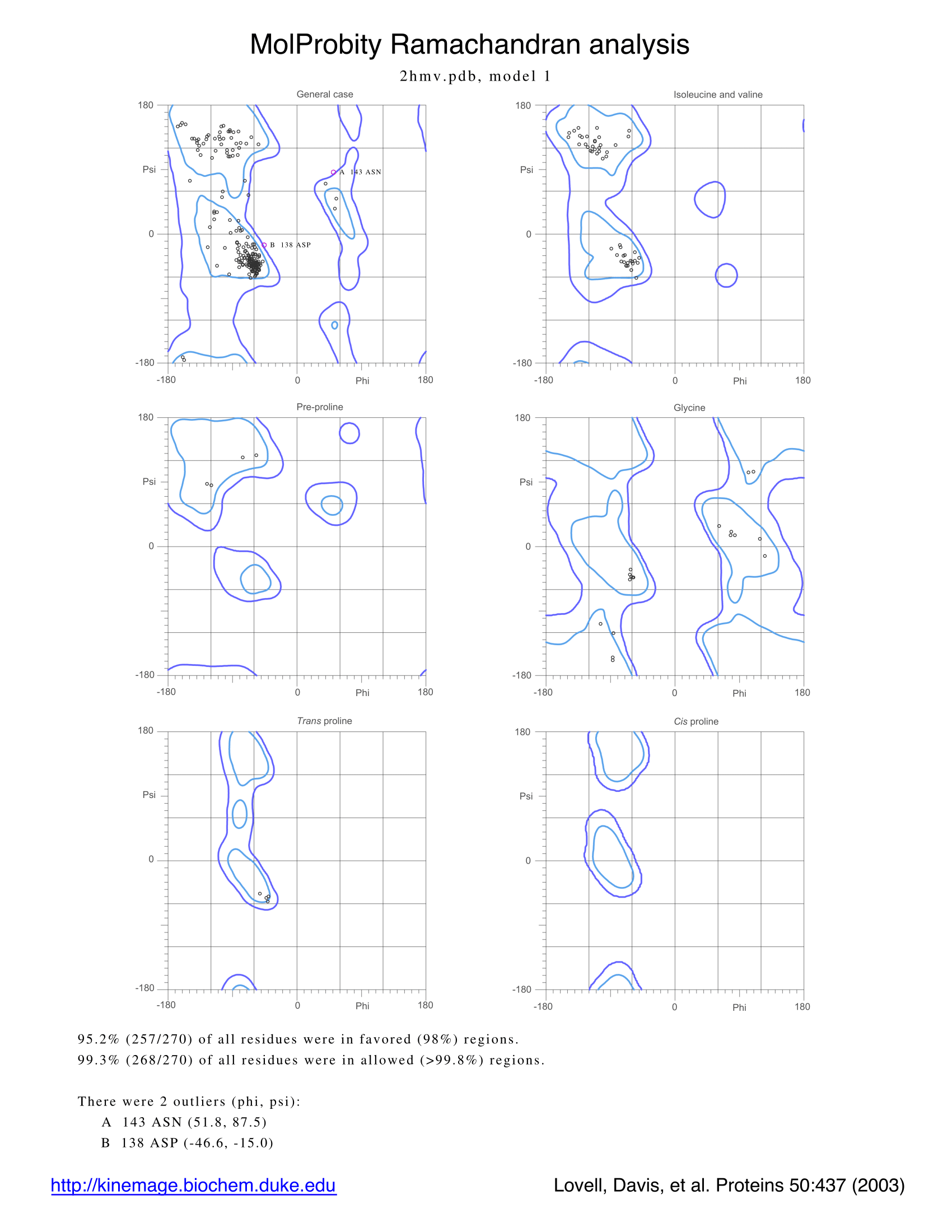 Рисунок 2. Распределение торсионных углов в структуре 2HMV по карте Рамачандрана. 2 маргинальных остатка выделены на левой верхней карте. 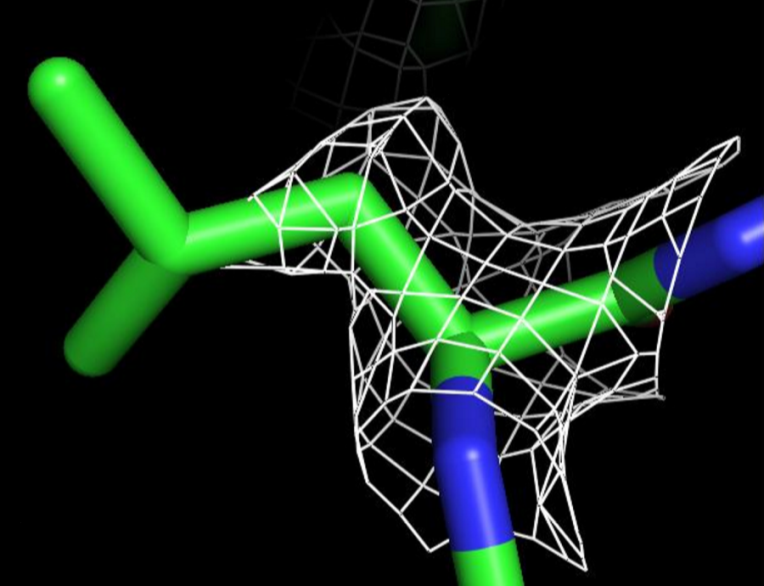 Рисунок 3. Остаток Leu142 цепи А, вокруг которого визуализирована электронная плотность с уровнем подрезки 1.Для изучаемой структуры была построена модель PDB_REDO[5]. Её параметры были оценены, как и для исходной структуры, с помощью сервиса MolProbity. Результат показан в таблице 5.   Таблица 5. Информация о качестве структуры PDB_REDO, полученная из MolProbity.Если сравнить таблицу 5 с таблицей 2, видно, что структура PDB_REDO явно лучше. В ней отсутствуют маргинальные остатки по углам и длинам связей. А также увеличилось количество хороших ротамеров (Favored rotamers) и остатков в преимущественных областях на карте Рамачандрана (Ramachandran favored).Вывод 2HMV – пример структуры среднего качества. При данном разрешении и полноте данных расшифровка могла бы иметь лучшие показатели, что наблюдается в структуре с сайта PDB_REDO.  Ссылки[1] Albright RA, Ibar JL, Kim CU, Gruner SM, Morais-Cabral JH. The RCK domain of the KtrAB K+ transporter: multiple conformations of an octameric ring. Cell. 2006 Sep 22;126(6):1147-59.[2] Roosild TP, Miller S, Booth IR, Choe S. A mechanism of regulating transmembrane potassium flux through a ligand-mediated conformational switch. Cell. 2002 Jun 14;109(6):781-91.[3] http://www.ebi.ac.uk/pdbe/entry/pdb/2hmv/experiment[4] http://ftp.wwpdb.org/pub/pdb/validation_reports/hm/2hmv/2hmv_full_validation.pdf [5] http://www.cmbi.ru.nl/pdb_redo/hm/2hmv/index.htmlПараметрЗначениеРазрешение2,2 ÅR-фактор0,228Свободный R-фактор (R-free)0,244Число рефлексов 20328Полнота данных97,6%Число рефлексов для построения R-free2002Параметры ячейкиa: 127,46Å   b: 127,46Å   c: 51,40Åα: 90,00° β: 90,00° γ: 90,00°Параметр маргинальности Число остатковПроцент от суммарного числа остатков (%)Угол между связями00Длина связи00Вписанность в карту электронной плотности72,55Карта Рамачандрана20,74Ротамеры146,17ПараметрЗначениеПроцентПорогProtein
GeometryPoor rotamers167.05%Goal: <0.3%Protein
GeometryFavored rotamers19485.46%Goal: >98%Protein
GeometryRamachandran outliers20.74%Goal: <0.05%Protein
GeometryRamachandran favored25795.19%Goal: >98%Protein
GeometryCβ deviations >0.25Å00.00%Goal: 0Protein
GeometryBad bonds:7 / 22370.31%Goal: 0%Protein
GeometryBad angles:0 / 30410.00%Goal: <0.1%Peptide OmegasCis Prolines:0 / 40.00%Expected: ≤1 per chain, or ≤5%ЦепьНомер остатка ОстатокКритерий маргинальностиA143AsnКарта РамачандранаВ138AspКарта РамачандранаА16ArgРотамер А21IleРотамерА33LeuРотамерА96AspРотамерВ21IleРотамерВ33LeuРотамерВ86ThrРотамерВ89ThrРотамерВ96AspРотамерВ100IleРотамерВ120ArgРотамерВ125GluРотамерВ139GluРотамерВ140AsnРотамерB141ValВписанность в карту электронной плотностиB140AsnВписанность в карту электронной плотностиA6AsnВписанность в карту электронной плотностиB139GluВписанность в карту электронной плотностиA142LeuВписанность в карту электронной плотностиA141ValВписанность в карту электронной плотностиA144TyrВписанность в карту электронной плотностиAll-Atom
ContactsClashscore, all atoms:2.962.96100th percentile* (N=456, 2.20Å ± 0.25Å)All-Atom
ContactsClashscore is the number of serious steric overlaps (> 0.4 Å) per 1000 atoms.Clashscore is the number of serious steric overlaps (> 0.4 Å) per 1000 atoms.Clashscore is the number of serious steric overlaps (> 0.4 Å) per 1000 atoms.Clashscore is the number of serious steric overlaps (> 0.4 Å) per 1000 atoms.Protein
GeometryPoor rotamers62.63%Goal: <0.3%Protein
GeometryFavored rotamers20991.67%Goal: >98%Protein
GeometryRamachandran outliers00.00%Goal: <0.05%Protein
GeometryRamachandran favored26497.78%Goal: >98%Protein
GeometryMolProbity score^1.461.4699th percentile* (N=10167, 2.20Å ± 0.25Å)Protein
GeometryCβ deviations >0.25Å10.39%Goal: 0Protein
GeometryBad bonds:0 / 22400.00%Goal: 0%Protein
GeometryBad angles:0 / 30450.00%Goal: <0.1%Peptide OmegasCis Prolines:0 / 40.00%Expected: ≤1 per chain, or ≤5%